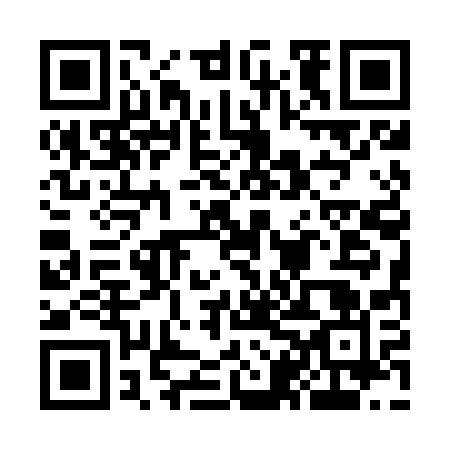 Ramadan times for Pakoszowka, PolandMon 11 Mar 2024 - Wed 10 Apr 2024High Latitude Method: Angle Based RulePrayer Calculation Method: Muslim World LeagueAsar Calculation Method: HanafiPrayer times provided by https://www.salahtimes.comDateDayFajrSuhurSunriseDhuhrAsrIftarMaghribIsha11Mon4:064:065:5311:413:375:315:317:1212Tue4:044:045:5111:413:395:325:327:1313Wed4:014:015:4911:413:405:345:347:1514Thu3:593:595:4711:413:415:365:367:1715Fri3:573:575:4411:403:435:375:377:1916Sat3:553:555:4211:403:445:395:397:2017Sun3:523:525:4011:403:455:405:407:2218Mon3:503:505:3811:403:465:425:427:2419Tue3:473:475:3611:393:485:435:437:2620Wed3:453:455:3411:393:495:455:457:2721Thu3:433:435:3211:393:505:475:477:2922Fri3:403:405:2911:383:515:485:487:3123Sat3:383:385:2711:383:535:505:507:3324Sun3:353:355:2511:383:545:515:517:3525Mon3:333:335:2311:373:555:535:537:3626Tue3:303:305:2111:373:565:545:547:3827Wed3:283:285:1911:373:575:565:567:4028Thu3:253:255:1611:373:595:575:577:4229Fri3:233:235:1411:364:005:595:597:4430Sat3:203:205:1211:364:016:016:017:4631Sun4:174:176:1012:365:027:027:028:481Mon4:154:156:0812:355:037:047:048:502Tue4:124:126:0612:355:047:057:058:523Wed4:104:106:0412:355:057:077:078:544Thu4:074:076:0212:345:067:087:088:565Fri4:044:045:5912:345:087:107:108:586Sat4:024:025:5712:345:097:117:119:007Sun3:593:595:5512:345:107:137:139:028Mon3:563:565:5312:335:117:147:149:049Tue3:543:545:5112:335:127:167:169:0610Wed3:513:515:4912:335:137:187:189:08